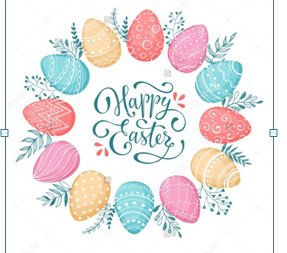 HOLA CHICOS:Aquí va nuestra propuesta desde VISUAL ARTS para pasar una PASCUA divertida y sumarnos al RETO del colegio (publicado en Instagram)  “MASTERCHEF”.Seguramente ya habrás pensado en un montón de ideas para participar en él.Nosotras te damos una idea muy sencilla de hacer figuras de chocolate. Solamente necesitas un molde que tengas en casa y una tableta de chocolate para derretir. Y si te apetece compartir también con nosotras el resultado, nos puedes hacer llegar tus fotos a nuestros correos. ¡Felices VACACIONES de Semana Santa!https://youtu.be/yHS-1xUuBJY		CORREOS:  mcontreras@santanafraga.es                                                malegre@santanafraga.es